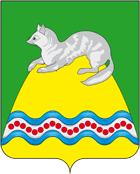 Администрация    Крутогоровского сельского поселенияСоболевского  муниципального  районаКамчатского   краяП О С Т А Н О В Л Е Н И ЕАДМИНИСТРАЦИИ КРУТОГОРОВСКОГО СЕЛЬСКОГО  ПОСЕЛЕНИЯ           От «29» октября  2018 г. №  55 п. Крутогоровский, Соболевский районВ     целях  приведения нормативных  правовых актов Крутогоровского сельского в соответствии с действующим законодательствомАДМИНИСТРАЦИЯ ПОСТАНОВЛЯЕТ:Постановление администрации Крутогоровского сельского поселения от 20.12.2012 года № 111 «О создании общественной комиссии по делам несовершеннолетних и защите их прав»,  признать утратившим силу.Данное решение вступает в силу после дня его официального обнародования.ИО Главы администрации Крутогоровского сельского поселения	А.В. СтрунинаОб отмене постановления администрации  № 111 от 20.12.2012 года «О создании общественной комиссии по делам несовершеннолетних и защите их прав» на основании протеста прокуратуры Соболевского района № 07-02-2018/2 от 12.10.2018 года.